Universidade Estadual do Paraná-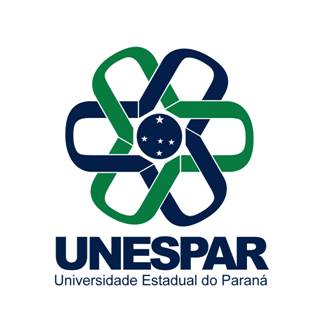 Campus ParanaguáSeção de Assuntos EstudantisPROGRAMA INSTITUCIONAL DE BOLSA PERMANÊNCIAEdital 001/2019A Seção de Assuntos Estudantis do Campus de Paranaguá divulga a 2a chamada do Programa Institucional de Bolsa Permanência da UNESPAR. Comparecer na expedição com os documentos em 3 dias úteis,Paranaguá, 29 de maio de 2019Simone Sartori JaburSeção de Assuntos Estudantis/Campus ParanaguáPortaria 626/2018Ordem de classificaçãoNOME RG4Anna Júlia Bonzato Vasilakis970621965Jane Perussulo Ribeiro757613766Raquel Maria Pinto573470807